Программа семинара:Порядок исчисления ИПН:1.Объекты ИПН: облагаемый доход у источника выплаты и облагаемый доход физлицом самостоятельно.2. МРП и МЗП с 01.01.2023 г.Резидент и нерезидент. 1.Понятия: постоянного пребывания и постоянного проживания.2.Разница в налогообложении.3.Единая ставка 10% по резидентам РК. 4.Виды доходов, в том числе работников и по ДГПХ.5.Облагаемый доход физлица по ИПН.6.Не доход физлица.7.Корректировки 2022 и 2023 года. Разницы.8.Налоговые вычеты 2022 г и 2023 г. Разницы.9.Социальные платежи (ОПВ, ОППВ, СО, ОСМС). ЗРК от 26.12.2022 г.10.Соц. Налог к уплате в бюджет. Минимальный порог по Соц. Налогу – 14 МРП.3.Декларация по ИПН и Соц. Налогу ФНО 200.00 за 4 квартал 2022 г.4.В каких случаях физлица должны сами декларировать свои доходы и представить форму 240.00 за 2022 год. Примеры.5.Особенности Единого совокупного платежа (ЕСП).6.Всеобщее декларирование по формам 250.00 и 270.00.7.Единый платеж по СНР с 01.01.2023 г.) ЗРК от 21.12.2022 г.Целевая аудитория:Главные бухгалтера и бухгалтера отделов, специалисты бухгалтерских и финансовых служб, аудиторы и другие пользователи бухгалтерской и налоговой отчетности.Лектор: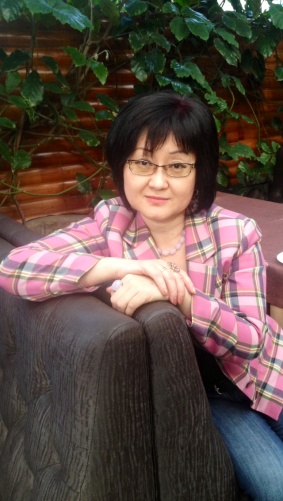 Ким Светлана Хасановна (г. Алматы) – сертифицированныйбухгалтер САР, член Палатыпрофессиональных бухгалтеров иаудиторов РК, сертифицированныйпрофессиональный бухгалтер РК.Подробности:Офлайн семинар состоится10 февраляг.Караганда Стоимость участия: 44 738 тенгеВ стоимость обучения входит: раздаточный материал, сертификат (с указанием 10 академических часов, которые идут Вам в зачет), кофе-брейк.Зарегистрироваться можно, заполнив бланк заявки и позвонив по телефонам:8 (7212) 41-86-48, 50-40-45           E-mail: profi06@inbox.ru	           Сайт: www.hr-profi.kz